[Insert Chemical Name][Insert Chemical Name][Insert Chemical Name][Insert Chemical Name][Insert Chemical Name][Insert Chemical Name][Insert Chemical Name][Insert Chemical Name][Insert Chemical Name][Insert Chemical Name]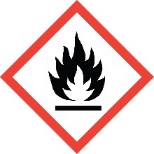 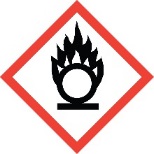 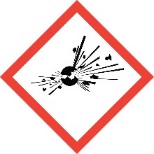 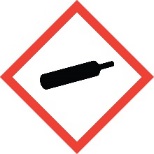 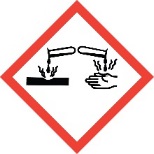 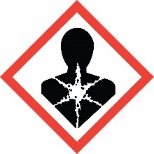 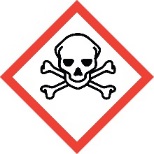 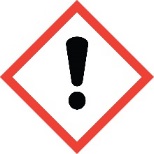 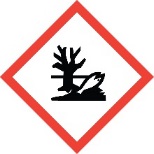 DANGER or WARNING [Choose proper signal word from the SDS]DANGER or WARNING [Choose proper signal word from the SDS]DANGER or WARNING [Choose proper signal word from the SDS]DANGER or WARNING [Choose proper signal word from the SDS]DANGER or WARNING [Choose proper signal word from the SDS]DANGER or WARNING [Choose proper signal word from the SDS]DANGER or WARNING [Choose proper signal word from the SDS]DANGER or WARNING [Choose proper signal word from the SDS]DANGER or WARNING [Choose proper signal word from the SDS]DANGER or WARNING [Choose proper signal word from the SDS][Insert Hazard Statements from the SDS] [Insert Hazard Statements from the SDS] [Insert Hazard Statements from the SDS] [Insert Hazard Statements from the SDS] [Insert Hazard Statements from the SDS] [Insert Hazard Statements from the SDS] [Insert Hazard Statements from the SDS] [Insert Hazard Statements from the SDS] [Insert Hazard Statements from the SDS] [Insert Hazard Statements from the SDS] Name of Preparer:  Name of Preparer:  Name of Preparer:  Name of Preparer:  Name of Preparer:  Name of Preparer:  Name of Preparer:  Name of Preparer:  Date:  Date:  